                            МЕТОДИЧЕСКАЯ РАЗРАБОТКАТЕМА: ГЕНДЕРНОЕ ВОСПИТАНИЕ С ДЕТЬМИ СРАССТРОЙСТВАМИ АУТИСТИЧЕСКОГО СПЕКТРА (РАС)                                                              Автор: Ракчеева Алла Владимировна, тьютор,                                                        классный руководитель класса РАС                                     ГОБОУ АШ 1 г.Боровичи                               Новгородская областьЦель: Предоставить педагогам и родителям инструменты и стратегии для эффективного гендерного воспитания детей с расстройствами аутистичес-кого спектра.Задачи:1. Понимание особенностей гендерной идентичности детей с РАС.2. Изучение методов гендерного воспитания, адаптированных к потребно-стям детей с РАС.3. Развитие навыков общения и социальной адаптации через  гендерно-ориентированные практики.4. Создание безопасной и включающей среды для обсуждения гендерных вопросов с детьми с РАС.Этапы работы:Введение в тему:                    Обзор основных принципов гендерного воспитания.                    Представление особенностей детей с РАС и их влияния на                          гендерное воспитание.Понимание гендерной идентичности:                  Рассмотрение основных понятий гендерной идентичности.                  Анализ типичных тенденций и особенностей гендерного                   восприятия у детей с РАС.Методы гендерного воспитания для детей с РАС:                  Практические стратегии адаптации гендерных методов                    воспитания к потребностям детей с РАС.                  Разработка индивидуализированных подходов к гендерному                    воспитанию в зависимости от уровня функционирования и                     особенностей каждого ребенка.Развитие навыков общения и социальной адаптации:                  Тренировка навыков эмпатии и взаимодействия с                    окружающими в контексте гендерных ролей.                    Создание игровых сценариев и ролевых игр, способствующих                       формированию социальных навыков и уважения к гендерным                     различиям.Создание безопасной среды для обсуждения гендерныхвопросов:                         Формирование открытой и поддерживающей атмосферы, где                        дети могут свободно выражать свои мысли и чувства по поводу                          гендерных тем.                      Обучение педагогов и родителей эффективным методам                          поддержки и понимания гендерных вопросов у детей с РАС.    Если у детей  страдает представление о себе, то это уже  закономерно при-водит к проблемам развития детской психики и личности в целом, что создает серьезные трудности ребенку и его социальному окружению. Осмысление и понимание ребенком с расстройством аутистического спектра устройства своего пола чрезвычайно важно для полноценного психического развития. В свою оче-редь ≪гендерное самоосознавание≫ является важным аспектом социализации. В свою очередь является ключом к социализации ребенка является его комму-никация в детском коллективе. Кроме практической актуальности изучения представления о схеме тела у детей при РАС, так же значим и теоретический аспект работы. В условиях совместного воспитания мальчиков и девочек стано-вится возможной потеря различий между социальными ролями мужчины и женщины, поэтому полоролевая  социализация происходит стихийно, а в неко-торых моментах может приобретать искаженный характер. Это приводит к тому, что черты типичных свойств личности у детей разного пола: мужественности у мальчиков, женственности у девочек, - проявляются все менее отчетливо.     Можно сделать вывод: становление представлений гендерной идентичности у детей с РАС может дать ценную информацию о закономерностях психического дизонтогенеза.При этом не следует забывать, что у ребенка необходимо формировать не только представление о себе, как о представителе определенного пола, но и положите-льное отношение к своему полу.Гендерное воспитание подразумевает под собой правильное усвоение гендерных ролей, позиционирование себя, как представителя определенного пола, форми-рование культуры гендерной коммуникации с отсутствием половых предрассуд-ков и дискриминаций по гендерному признаку.Примеры из опыта работы :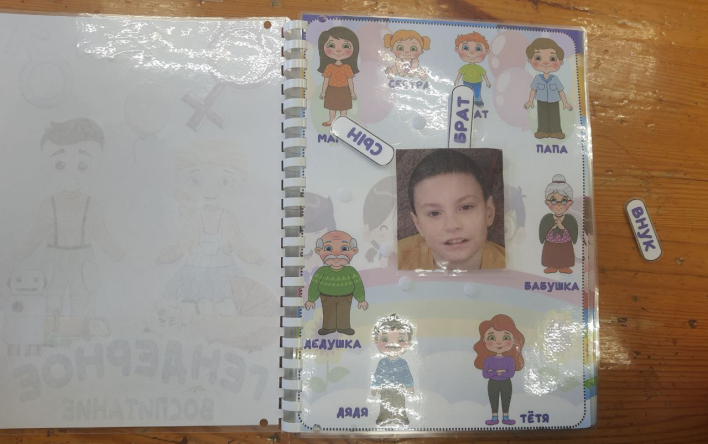 Для работы с детьми по гендерному воспитанию, мною изготовлены дидактические наглядные пособия,С помощью которых интересно и на одном дыхании проходит занятие. Дети с удовольствием выполняют задания, но вместе с тем , не все дети могут выполнить эти задания.
Очень часто  приходится выполнять одно и тоже действие по несколько раз, тогда здесь на помощь приходит методика «рука в руке». Неоднократно повторять, показывать и снова показывать, пока ребенок не усвоит и не запомнит, кто он: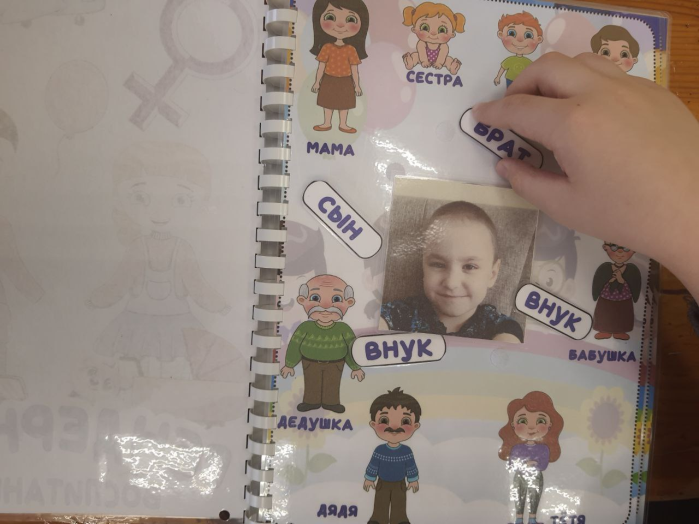           -внук,          -брат,          -сын,          -друг?
                                                                 Использование «Ролеполовой игры».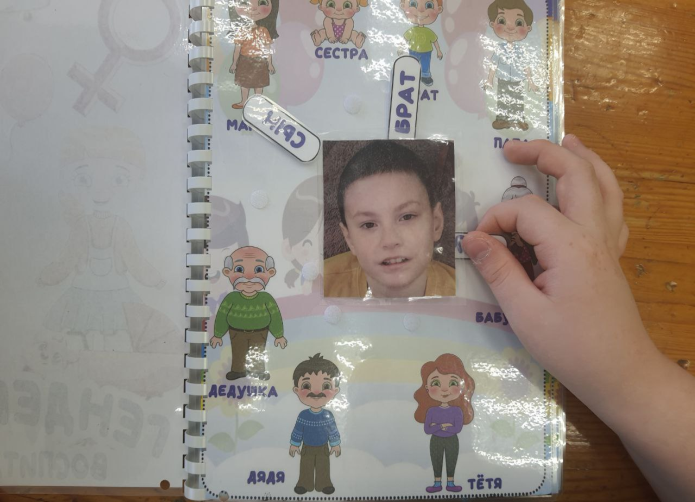 Необходимо научить ребенка: -кто такая тетя;- кто такой дядя; -кто такие бабушка и дедушка?Дети Рас долго думают, кто он своим близким родственникам. Бывает и сердятся…..
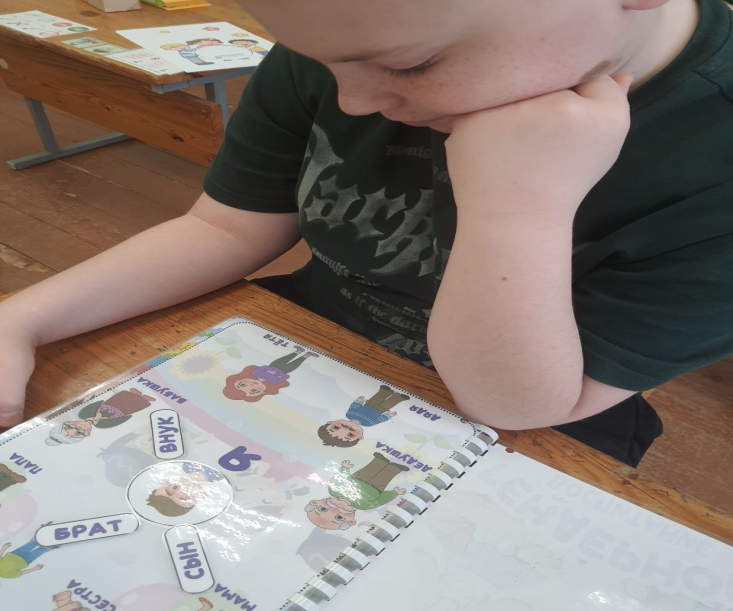     Это тоже детям необходимо знать, методика « Расставь всех по возрастам», где  надо расставить по возрасту всех, некоторые дети расставляют по росту всех и у них вызывает затруднение, получается с третьего или даже четвертого раза.
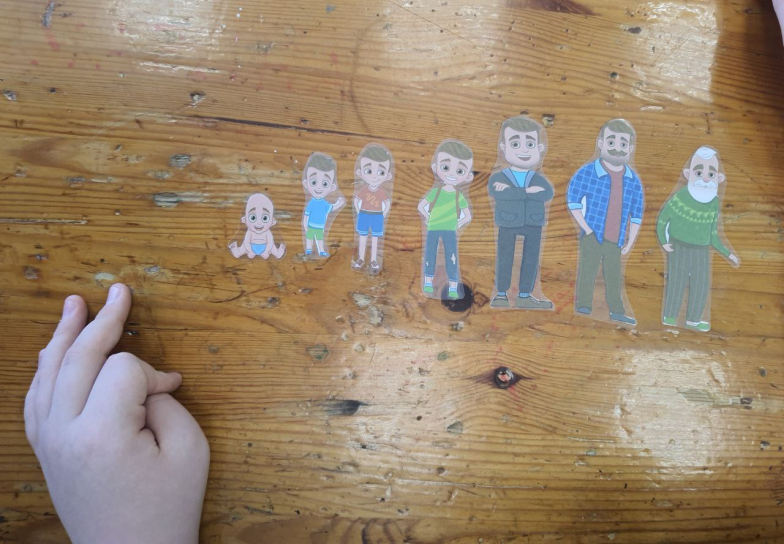 Аналогично точно также провожу занятия и с девочками.
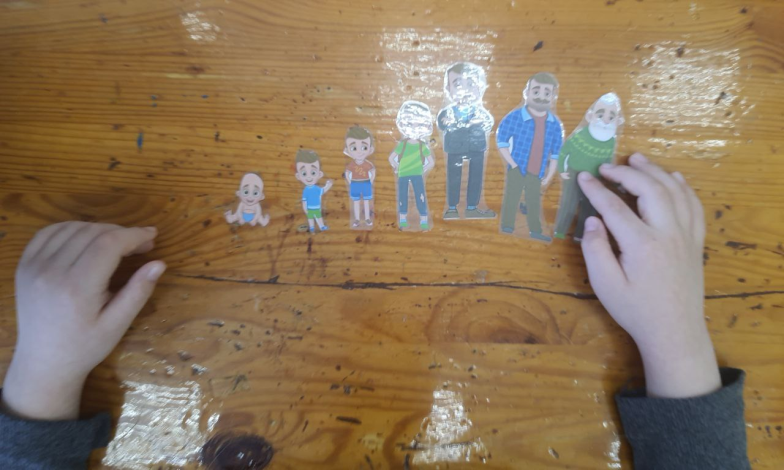 Заключение:Обобщение основных принципов и методов гендерного воспитания детей с РАС, а также призыв к постоянному обучению и  совершенствованию подходов к работе с этой уязвимой группой детей. 